Konfederace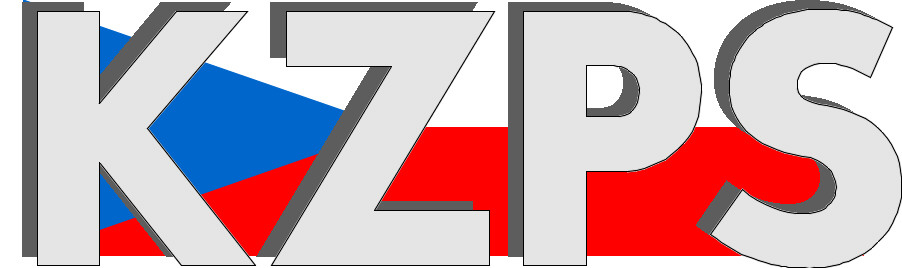 zaměstnavatelských a podnikatelských svazů ČR    Sekretariát:	    	 Václavské nám. 21		tel.: 222 324 985                   	 113 60 Praha 1			fax: 224 109 374  	            		e-mail: kzps@kzps.cz V Praze dne 10. srpna 2016Dodatek k předložené žádosti Konfederace zaměstnavatelských a podnikatelských svazů ČR o úhradu nákladů vzniklých dle § 320a zákoníku práce v roce 2016	Předkládáme Vám dodatek k žádosti Konfederace zaměstnavatelských a podnikatelských svazů ČR o úhradu nákladů vzniklých dle § 320a zákoníku práce ze dne 15. 2. 2016 upravenou dle připomínek MPSV ČR v celkové výši 9.088.453,- Kč.				 	Jan W i e s n e r                                                            		prezident1. Název 	Oborový sociální dialog v rámci členských svazů Konfederace zaměstnavatelských a podnikatelských svazů ČR2. Požadovaná částka3. Popis činností 	Jedná se o zabezpečení akcí a aktivit za pomoci členských zaměstnavatelských organizací Konfederace zaměstnavatelských a podnikatelských svazů ČR, které podporují vzájemná jednání s odborovými partnery na oborové úrovni dané členskou strukturou KZPS ČR a týkají se důležitých zájmů pracujících, zejména hospodářských, výrobních, pracovních, mzdových, kulturních a sociálních podmínek ve smyslu ustanovení § 320a zákona č. 262/2006 Sb., zákoník práce.	Akce a aktivity respektují rozdělení KPZS ČR podle jednotlivých členských svazů KZPS ČR a nemají mezioborově žádnou obsahovou, časovou ani organizační souvislost.Pro potřeby členských svazů KZPS ČR jsou požadovány následující prostředky:1)	Asociace textilního a kožedělného průmyslu		-	1.175.200,-2)	Zemědělský svaz ČR						-	   901.963,-3)	Unie zaměstnavatelských svazů ČR				-	2.206.200,-4)	Zaměstnavatelský svaz důlního a naftového průmyslu	-	   304.000,-5)	Svaz podnikatelů ve stavebnictví v ČR			-	2.261.250,-6)	Svaz podnikatelů a živnostníků ČR				-	   916.840,-7)	Svaz českých a moravských výrobních družstev		-	1.323.000,-4. Časový harmonogram činnostíbřezen – prosinec 2016 dle jednotlivých akcíDle rozhodnutí předsednictva RHSD ČR ze dne 29. března 2016 jsou tímto dnem uznatelné náklady na rok 2016.Rozpočty na akce a aktivity jednotlivých členských svazů KZPS ČR jsou uvedeny v příloze č. 1 - 7Požadovaná částka9.088.453,-Kč